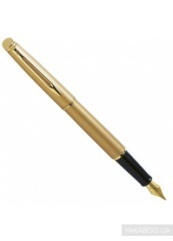 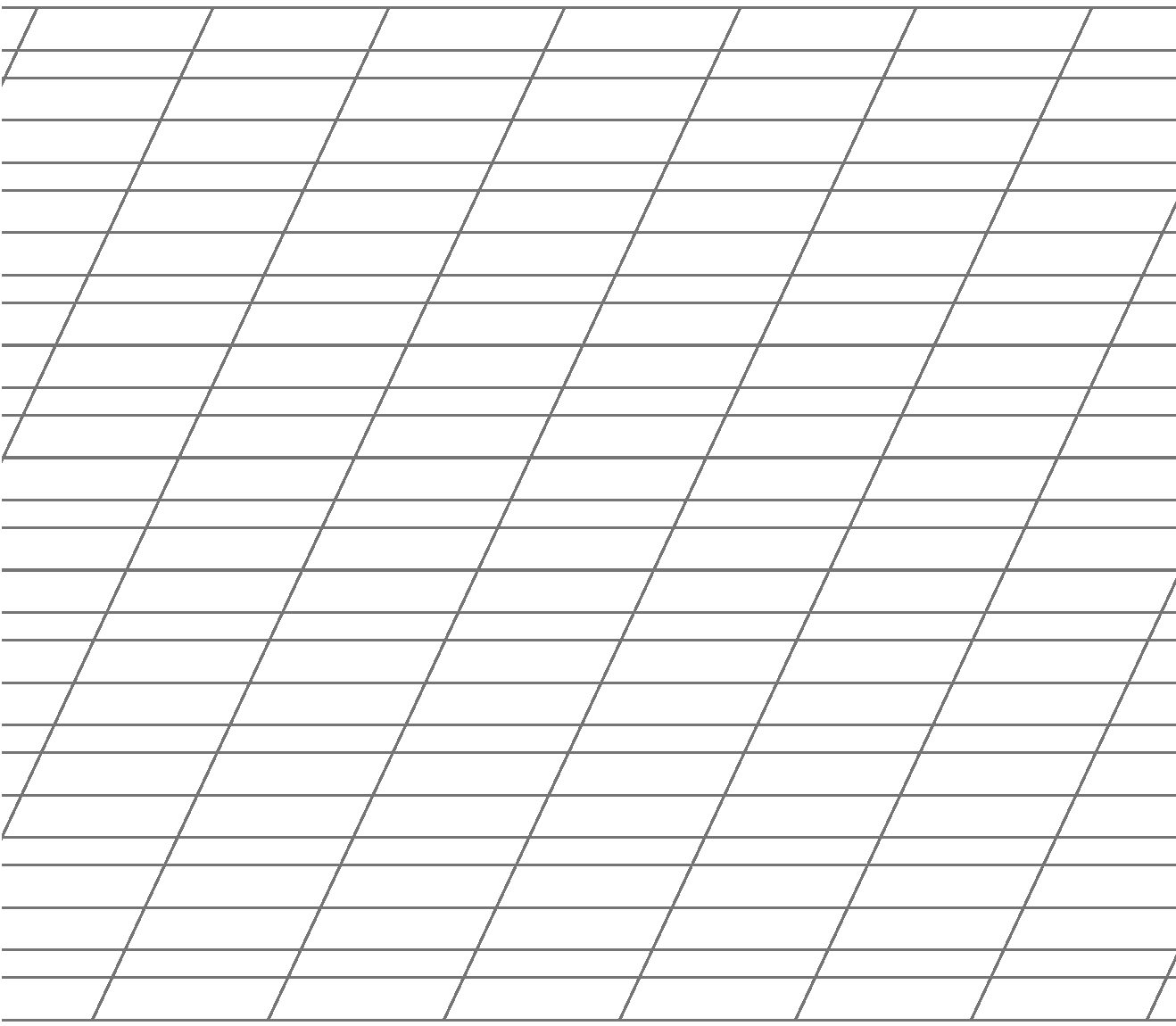 Діагностична  робота з української мови № 1Тема. Мова і мовлення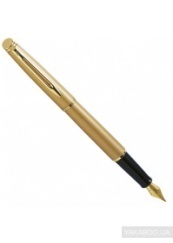 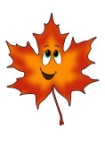 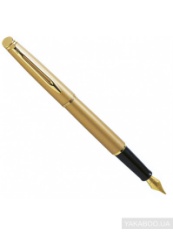 1. Диктант ( 1-2 речення під диктовку вчителя)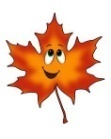 2. З’єднай поняття з відповідним малюнком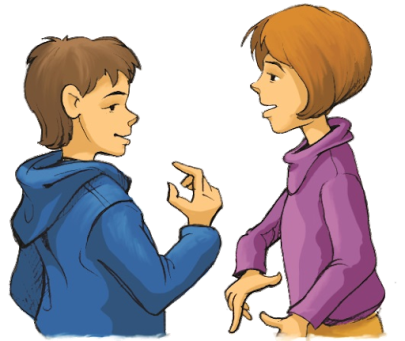 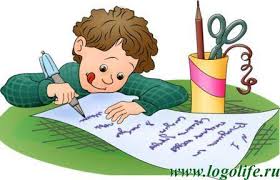 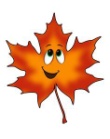 3 Визнач твір усної народної творчості.А)  казка              Б) мирилка         В) лічилкаРаз, два -
дерева
три, чотири -
вийшли звірі,
п'ять, шість -
падолист,
сім, вісім -
птахи в лісі,
дев'ять, десять-
це сунички
підвели червоні личка.4. СписуванняОсінь сіяла кольори лісами, полями, парками і гаями.5. З’єднай звукові моделі зі словами.6. Вставити пропущені слова.З  дерев  опало У саду поспіли У теплі краї летять        7. Вставити пропущені літери.Осін__,    л__стопад,   до___,   віт__р,   __блуко.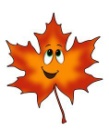 8. Склади речення за малюком.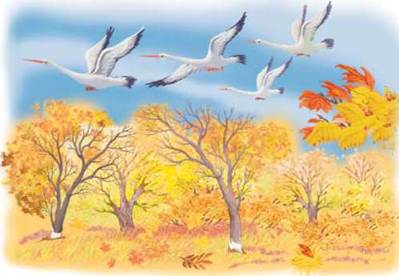 дзеркало- о - |- о |- осело           = о =кінь        - о| - о